«Утвержден постановлением АдминистрацииОдинцовского городского округаМосковской областиот 06.07.2023 № 4384Перечень имущества, находящегося в собственности муниципального образования «Одинцовский городской округ Московской области», свободного от прав третьих лиц (за исключением права хозяйственного ведения, права оперативного управления, а также имущественных прав субъектов малого и среднего предпринимательства), предназначенного для предоставления его во владение и (или) в пользование на долгосрочной основе (в том числе по льготным ставкам арендной платы) субъектам малого и среднего предпринимательства и организациям, образующим инфраструктуру поддержки субъектов малого и среднего предпринимательства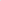 Председатель Комитетапо управлению муниципальным имуществомАдминистрации Одинцовского городского округа     										              Гинтов Д.В.№Наименование 
объекта недвижимого/движимого имущества, земельного участкаАдрес объекта недвижимого/движимого имущества/земельного участкаКадастровый номер объекта недвижимого/движимого имущества/земельного участкаУникальный реестровый номер в Единой информационной системе в сфере управления государственным и муниципальным имуществомПлощадь/протяженность объекта недвижимого имущества/земельного участкаНазначение объекта недвижимого имущества/категория и вид разрешенного использования земельного участка1нежилое помещениег. Одинцово, ул. Верхне-Пролетарская, д. 3, пом I50:20:0000000:128103000000000294481402,2нежилое2нежилое помещениег. Одинцово, ул. Верхне-Пролетарская, д. 31, пом. V50:20:0000000:9673500000000029789178,7нежилое3нежилое помещениег. Одинцово, ул. Комсомольская, д. 3, пом. II50:20:0030205:911000000000311444186,2нежилое4нежилое помещениег. Одинцово, ул. Комсомольская, д. 4, пом. II50:20:0000000:30066500000000031307247,0нежилое5нежилое помещениег. Одинцово, бул. Любы Новоселовой, д. 5, пом. 4 (30,31, 13-32)50:20:0000000:299428000000000297279240,3нежилое6нежилое помещениег. Одинцово, бул. Любы Новоселовой, д. 5, пом. 3 (12,13)50:20:0000000:29942900000000031330029,4нежилое7нежилое помещениег. Одинцово, бул. Любы Новоселовой, д. 5, пом. 3 (3)50:20:0000000:29943600000000029827915,0нежилое8нежилое помещениег. Одинцово, ул. Маршала Жукова, д. 3650:20:0030117:111500000000146236222,2нежилое9нежилое помещениег. Одинцово, ул. Маршала Жукова, д. 3650:20:0030117:111600000000146237321,5нежилое10нежилое помещениег. Одинцово, ул. Маршала Жукова, д. 3650:20:0030117:111700000000146233380,6нежилое11нежилое помещениег. Одинцово, ул. Маршала Жукова, д. 36, пом. II50:20:0030103:3518000000000591747116,0нежилое12нежилое помещениег. Одинцово, ул. Маршала Жукова, д. 3650:20:0030117:262000000000306014269,0нежилое13нежилое помещениег. Одинцово, ул. Маршала Жукова, д. 3650:20:0030117:26200000000030601427,0нежилое14нежилое помещениег. Одинцово, ул. Маршала Жукова, д. 3650:20:0030117:262000000000306014120,3нежилое15нежилое помещениег. Одинцово, ул. Маршала Жукова, д. 3650:20:0030103:313200000000031418787,5нежилое16нежилое помещениег. Одинцово, ул. Маршала Жукова, д. 4050:20:0000000:302762000000000297969260,4нежилое17нежилое помещениег. Одинцово, Можайское ш., д. 17, к.1, пом. 250:20:0030106:53000000000031282276,2нежилое18нежилое помещениег. Одинцово, Можайское ш., д. 11950:20:0010336:466270000000014697158,7нежилое19нежилое помещениег. Одинцово, Можайское ш., д. 11950:20:0010336:4663500000000146969552,4нежилое20нежилое помещениег. Одинцово, Можайское ш., д. 11950:20:0010336:466280000000014697225,2нежилое21нежилое помещениег. Одинцово, Можайское ш., д. 11950:20:0010336:4662600000000146971324,9нежилое22нежилое помещениег. Одинцово, Можайское ш., д. 11950:20:0010336:4663300000000146968532,9нежилое23нежилое помещениег. Одинцово, Можайское ш., д. 11950:20:0010336:4663600000000146971035,6нежилое24нежилое помещениег. Одинцово, Можайское ш., д. 11950:20:0010336:4663400000000146968916,8нежилое25нежилое помещениег. Одинцово, Можайское ш., д. 11950:20:0010336:4662500000000146963723,9нежилое26нежилое помещениег. Одинцово, Можайское ш., д. 11950:20:0010336:3321600000000030417518,5нежилое27нежилое помещениег. Одинцово, Можайское ш., д. 141, пом. 350:20:0030109:17100000000029832328,4нежилое28нежилое помещениег. Одинцово, ул. 1-я Вокзальная, д. 46, пом. 0150:20:0000000:274495000000000305249176,0нежилое29нежилое помещениег. Одинцово, ул. 1-я Вокзальная, д. 46, пом. 0250:20:0000000:30093900000000029450866,6нежилое30нежилое помещениег. Одинцово, ул. 1-я Вокзальная, д. 46, пом. 0250:20:0000000:30093900000000029450817,8нежилое31нежилое помещениег. Одинцово, ул. 1-я Вокзальная, д. 52, пом. II50:20:0000000:284550000000000303882176,6нежилое32нежилое помещениег. Одинцово, ул. Северная, д. 66/150:20:0000000:5638000000000305207411,4нежилое33нежилое помещениег. Одинцово, ул. Солнечная, д. 9, пом. VII50:20:0000000:11339100000000029827487,0нежилое34нежилое помещениег. Одинцово, ул. Солнечная, д. 9, пом. VII50:20:0000000:11339100000000029827455,0нежилое35нежилое помещениег. Одинцово, ул. Солнечная, д. 9, пом. 950:20:0000000:113393000000000295391166,2нежилое36нежилое помещениег. Одинцово, ул. Солнечная, д. 9, пом. 850:20:0000000:113392000000000300020111,5нежилое37нежилое помещениег. Одинцово, ул. Солнечная, д. 9, пом. 250:20:0000000:11338600000000030200487,3нежилое38нежилое помещениег. Одинцово, ул. Солнечная, д. 9, пом. I50:20:0000000:113385000000000309572101,8нежилое39нежилое помещениег. Звенигород, ул. Фрунзе, д.29, пом. XCI50:49:0010104:155900000000031609419,8нежилое40нежилое помещениег. Звенигород, ул. Фрунзе, д.29, пом. CXX50:49:0010104:147000000000029341533,5нежилое41нежилое помещениег. Звенигород, ул. Фрунзе, д. 29, пом. CXIX50:49:0010104:146900000000031147512,9нежилое42нежилое помещениег. Звенигород, ул. Фрунзе, д. 29, пом. CXLVIII50:49:0010104:149500000000029434819,90нежилое43нежилое помещениег. Звенигород, ул. Фрунзе, д. 29, пом. XCV50:49:0010104:156300000000030689120,30нежилое44нежилое помещениег. Звенигород, ул. Фрунзе, д. 29, пом. CXXIII50:49:0010104:147300000000029922113,00нежилое45нежилое помещениег. Звенигород, ул. Фрунзе, д. 29, пом. CXXIX50:49:0010104:147900000000031043220,40нежилое46нежилое помещениег. Голицыно, пр. Коммунистический, д. 6б50:20:0071007:655000000000311201147,5нежилое47нежилое помещениег. Голицыно, пр-кт Керамиков, д. 9850:20:0071006:111100000000029574037,3нежилое48нежилое помещениег. Голицыно, пр-кт Керамиков, д. 9850:20:0071006:111100000000029574027,5нежилое49нежилое помещениег. Голицыно, пр-кт Керамиков, д. 9850:20:0071006:111100000000029574027,8нежилое50нежилое помещениег. Голицыно, ул. Советская, д. 58, пом. 150:20:0071002:923000000000297379122,8нежилое51нежилое помещениег. Голицыно, ул. Советская, д. 58, пом. 150:20:0071002:923000000000297379105,0нежилое52нежилое помещениер.п. Большие Вяземы, ул. Институт, д. 8, пом. 150:20:0041307:159500000000029913440,0нежилое53нежилое помещениепос. Барвиха, д. 2950:20:0010411:11720000000000301869227,4нежилое54нежилое помещениепос. Горки-10, д. 8 А50:20:0041741:1933000000000295916127,4нежилое55нежилое помещениепос. Горки-10, д. 8 А50:20:0041741:193300000000029591672,0нежилое56нежилое помещениепос. Горки-10, д. 27, пом. III-250:20:0000000:149861000000000306373124,8нежилое57нежилое помещениепос. Горки-10, д. 42, пом. I50:20:0041741:2105000000000311668236,7нежилое58нежилое помещениепос. Горки-10, д. 42, пом. II50:20:0000000:13912100000000031197330,8нежилое59нежилое помещениепос. Горки-10, д. 42, пом. I, III50:20:0041514:154600000000029834980,3нежилое60нежилое помещениепос. Старый Городок, ул. Школьная, д. 30, пом. 250:20:0090507:474900000000031303336,0нежилое